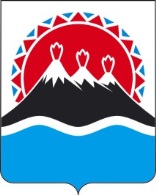  АГЕНТСТВО ПО ВНУТРЕННЕЙ ПОЛИТИКЕ КАМЧАТСКОГО КРАЯПРИКАЗ №  -пг. Петропавловск-Камчатский                                          «  » августа 2017 годаПРИКАЗЫВАЮ:Приостановить на период с 01 июля 2017 года по 31 июля 2017 года в Агентстве по внутренней политике Камчатского края действие части 1 приказа Агентства по внутренней политике Камчатского края от 06.02.2017 № 8-п «О реализации в 2017 году приказа Агентства по внутренней политике Камчатского края от 21.06.2011 № 23-П «Об утверждении Положений о порядке выплаты отдельных дополнительных выплат государственным гражданским служащим Агентства по внутренней политике Камчатского края»».Настоящий приказ вступает в силу через 10 дней со дня его официального опубликования и распространяется на правоотношения, возникшие с 01 июля 2017 года.Руководитель Агентства                                                                       И.В. ГуляевО приостановлении действия части 1 приказа Агентства по внутренней политике Камчатского края от 06.02.2017 № 8-п «О реализации в 2017 году приказа Агентства по внутренней политике Камчатского края от 21.06.2011 № 23-П «Об утверждении Положений о порядке выплаты отдельных дополнительных выплат государственным гражданским служащим Агентства по внутренней политике Камчатского края»»